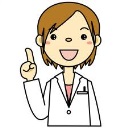 はです！のまきで1にごせるようにいましょう。はです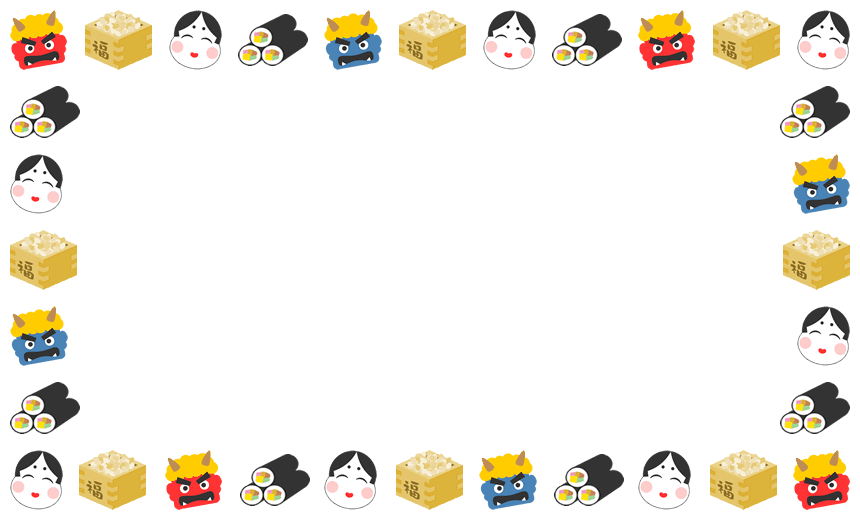 はからになるのです。「は、は」といながらをまいて、いをもたらすをいい、をびみます。そして、1にごせるようにいながら、った(ではがい)をのだけべます。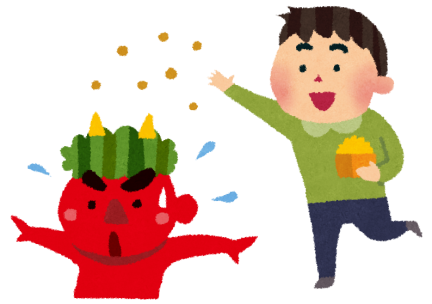 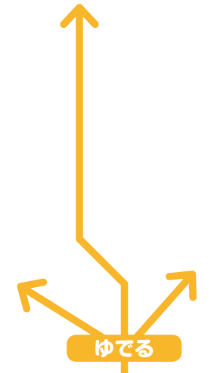 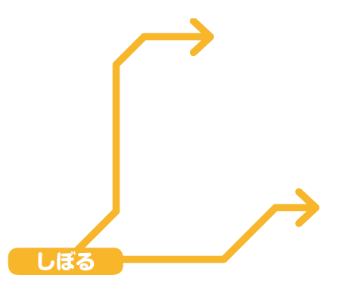 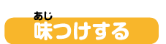 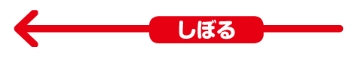 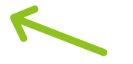 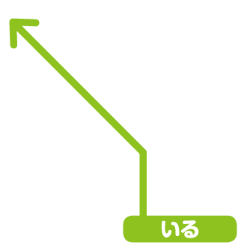 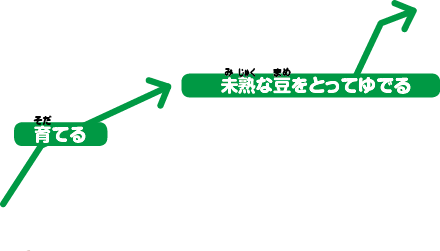 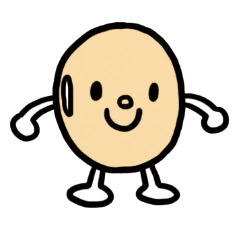 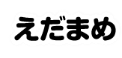 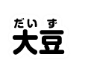 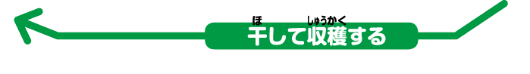 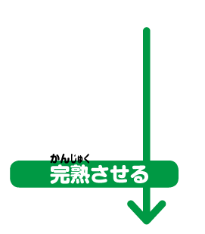 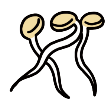 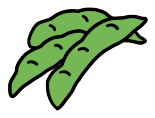 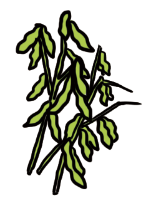 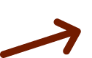 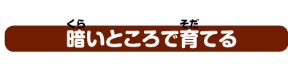 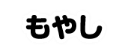 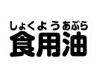 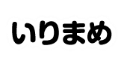 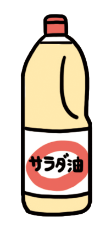 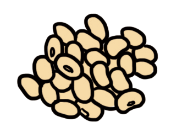 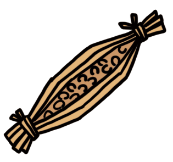 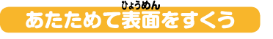 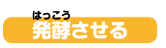 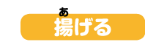 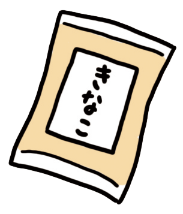 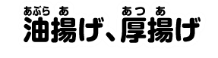 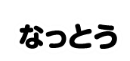 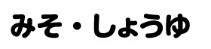 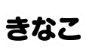 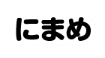 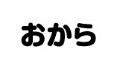 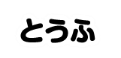 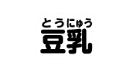 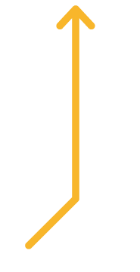 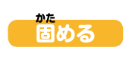 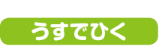 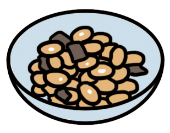 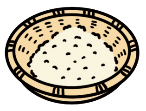 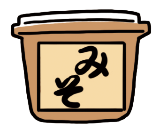 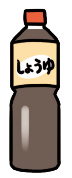 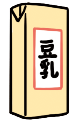 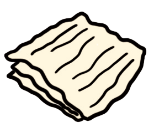 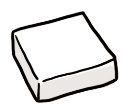 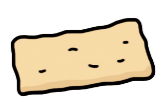 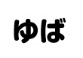 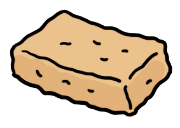 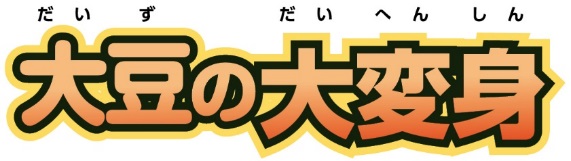 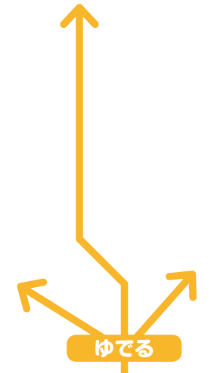 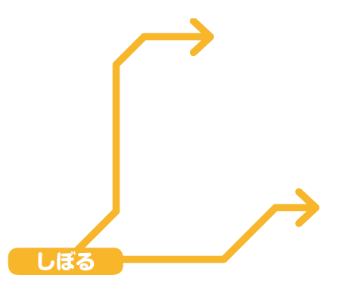 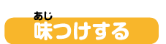 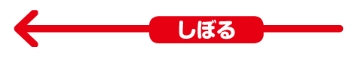 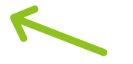 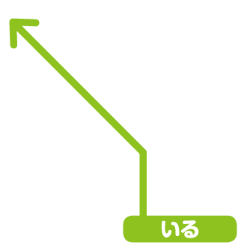 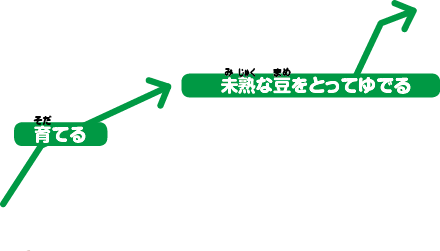 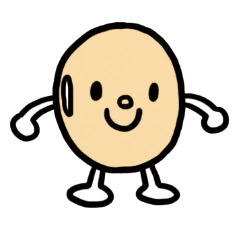 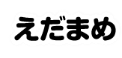 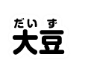 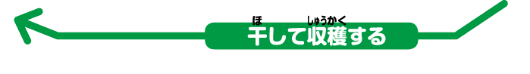 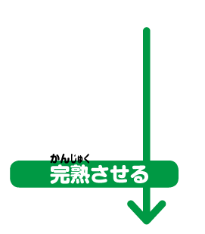 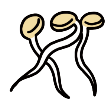 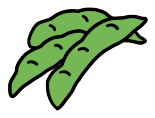 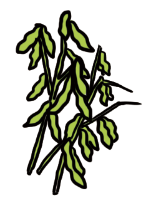 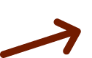 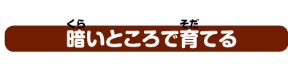 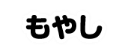 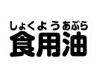 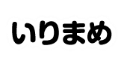 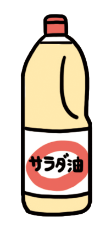 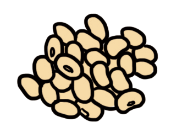 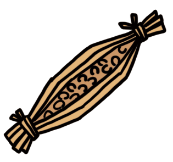 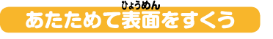 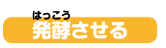 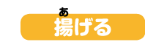 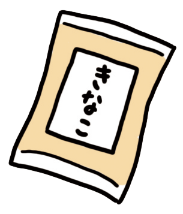 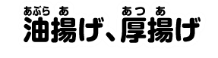 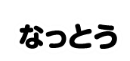 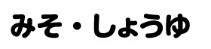 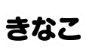 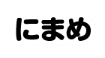 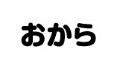 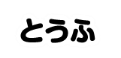 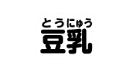 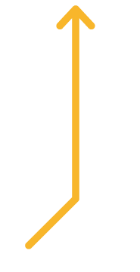 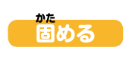 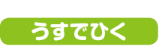 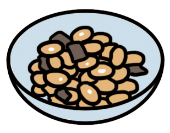 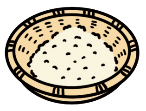 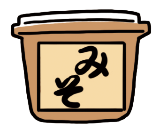 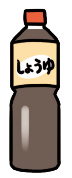 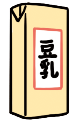 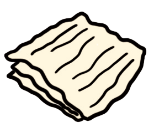 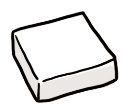 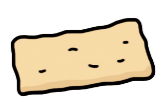 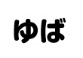 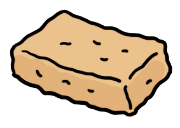 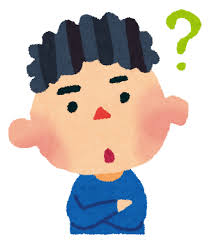 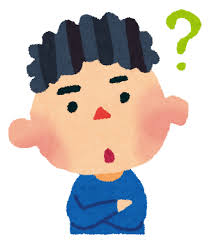 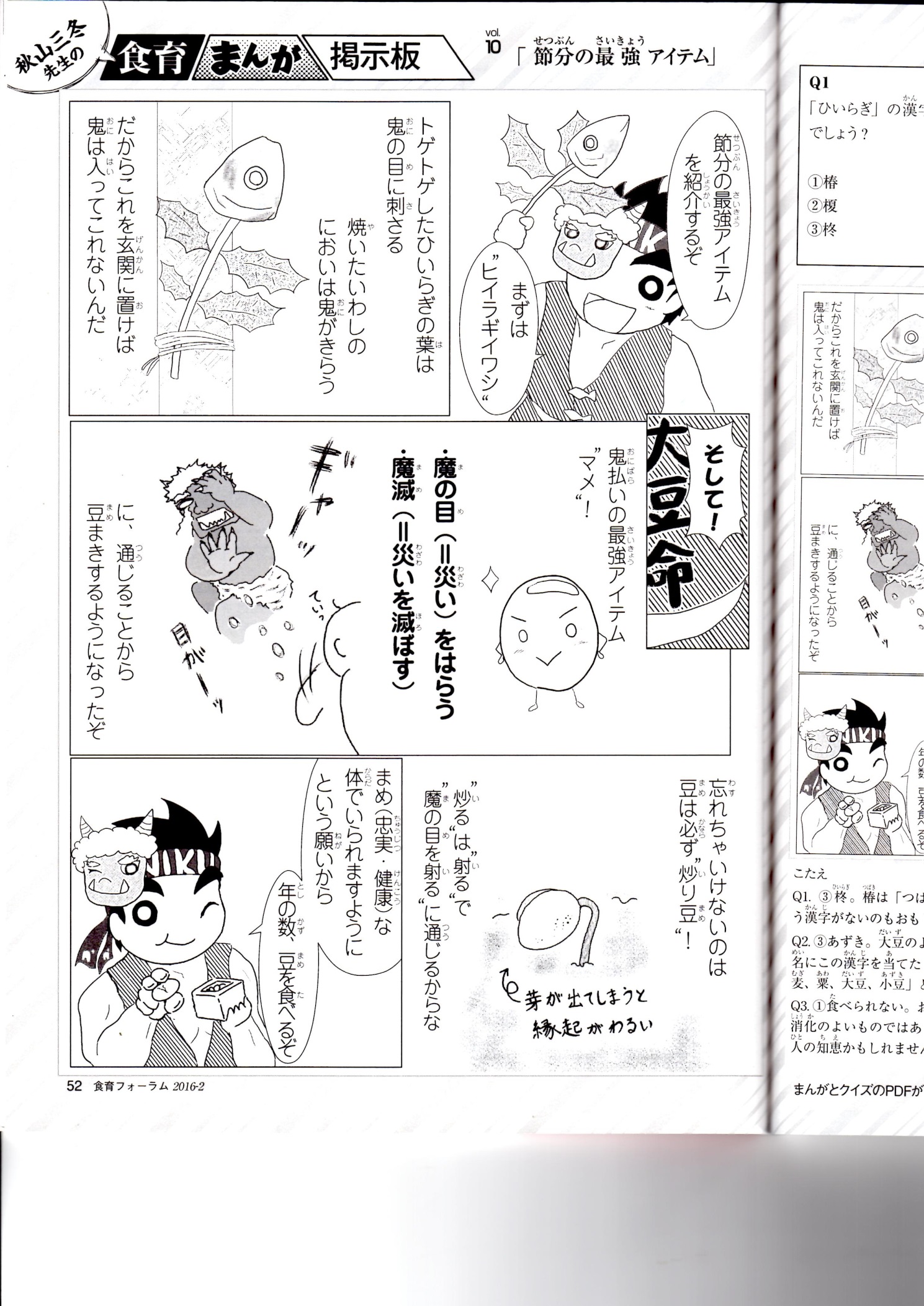 　つうしん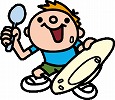 